                      КАРАР                                                   ПОСТАНОВЛЕНИЕ          « 25» январь  2021 й.                  № 3               « 25 » января  2021г.Об  утверждении  Плана  мероприятий по  обеспечению  пожарной безопасности на  территории сельского  поселения Изяковский сельсовет муниципального района Республики Башкортостан на 2021 год.           В соответствии   с Федеральным законом от 06.10.2003 года № 131- ФЗ « Об общих принципах  организации местного самоуправления  в Российской Федерации», Федеральным законом от 21.12.1994 года № 69-ФЗ « О  пожарной безопасности» администрация сельского поселения Изяковский сельсовет муниципального района Благовещенский район Республики Башкортостан  ПОСТАНОВЛЯЕТ:       1.  Утвердить план мероприятий по  обеспечению  пожарной безопасности на  территории сельского  поселения Изяковский сельсовет муниципального района   Благовещенский район Республики Башкортостан на  2021 год.         2. Контроль за выполнением мероприятий по  обеспечению  пожарной безопасности на  территории сельского  поселения Изяковский сельсовет муниципального района Благовещенский район Республики Башкортостан на 2021 год оставляю  за  собой.Глава сельского поселенияИзяковский сельсовет                                                          А.А.Хайруллина Приложение к  постановлению № 3  от 25.01.2021 гПЛАНмероприятий по обеспечению пожарной безопасности  на территории  сельского поселения Изяковский  сельсовет муниципального района Благовещенский район РБ на 2021год.БАШКОРТОСТАН РЕСПУБЛИКАҺЫБЛАГОВЕЩЕН РАЙОНЫ МУНИЦИПАЛЬ РАЙОНЫНЫҢИЗƏК АУЫЛ СОВЕТЫАУЫЛ  БИЛƏМƏҺЕ ХАКИМИƏТЕ453457,  Урге ИзƏк  ауылы,МƏктƏп  урамы, 18Тел. .8(34766)2-79-46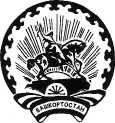 РЕСПУБЛИКА БАШКОРТОСТАНАДМИНИСТРАЦИЯСЕЛЬСКОГО ПОСЕЛЕНИЯИЗЯКОВСКИЙ СЕЛЬСОВЕТМУНИЦИПАЛЬНОГО РАЙОНАБЛАГОВЕЩЕНСКИЙ РАЙОН453457,село Верхний ИзякУлица Школьная ,18Тел.8(34766)2-79-46№ п/пМероприятияСроки выполненияОтветственные 1Активизировать противопожарную агитацию и пропаганду путем установки рекламных щитов в местах массового пребывания людей, распространения среди населения памяток по  пожарной безопасностиВ течении годаАдминистрация сельского поселения,МБУ ЦКД,Библиотека. Депутаты2Провести сходы граждан «Правила пожарной безопасности в личных  подсобных хозяйствах.Избрание общественных инспекторов»Апрель -июньАдминистрация сельского поселения.3Принять меры по  оборудованию, содержанию  подъездных путей к водоисточникам,  используемым для забора воды в целях пожаротушения.Пожароопасный периодАдминистрация сельского поселения.Руководитель ООО «Салават»4Установить контроль за  соблюдением мер пожарной безопасности хранения остатков грубых кормов в   личных  подсобных хозяйствах и на территории МТФ Май-сентябрь Депутаты, общественные инспектора Руководитель ООО «Салават»5  Создание минерализованных зон  вокруг  населенных пунктов и лесных массивов, посевных площадей (путем опахивания) Май-августАдминистрация сельского поселения.Руководитель ООО «Салават»6Привлекать к административной ответственности за нарушение правил пожарной безопасности  В течении годаУчастковый инспектор и органы надзора7Провести обход ЛПХ в населенных пунктах , в целях проверки соблюдения правил пожарной безопасности ,а также наличие первичных средств пожаротушения Весеннее- летний периодАдминистрация сельского поселения, органы ПЧ, Участковый инспектор8Установка передвижных емкостей в населенных пунктах для создания запаса водыВесеннее- летний периодАдминистрация сельского поселения,9Установка механических сигнализаторов в  населенных  пунктах сельского поселения, для оповещения населения при возникновении ЧС Май-июньАдминистрация сельского поселения, 10 Провести классные часы в МОБУ  СОШ с. Верхний Изяк. на тему «Пожарная безопасность и первичные средства и оборудование пожаротушения, действие населения при возникновении пожара»Апрель-майДиректор МОБУ СОШ